J E D Á L N Y   L Í S T O K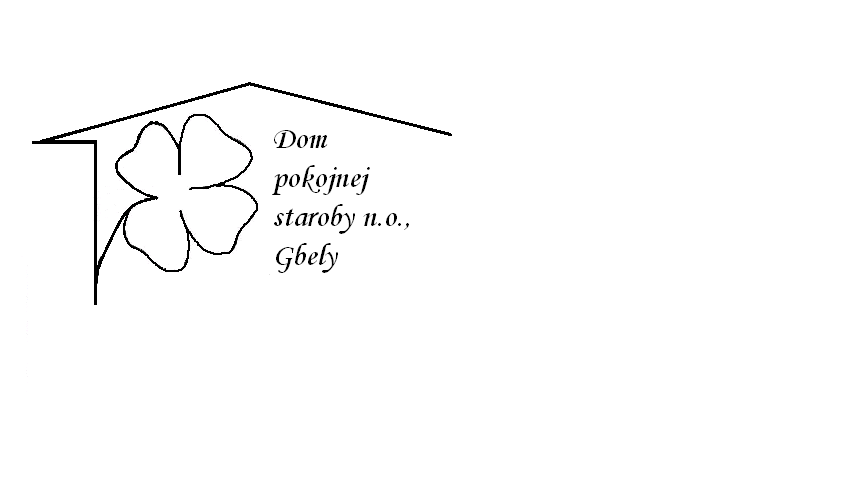 Od 27.03.2023     do 31.03.2023Pondelok   27.03:   polievka – Brokolicová ,1,                                Adamovský paprikáš ,mušle  ,1.3,7,Utorok        28.03.: polievka –Vývar s niťovkami 1,3,  Bravčový rezeň vyprážaný, varené zemiaky ,šalát   1,3,7,Streda        29.03.:   polievka –Slepačia s drobkami ,  1,3,                                 Bratislavské stehno , knedľa kysnutá ,                                     1,3,7,Štvrtok        30.03.:   polievka – Údená s ryžou ,                                    Hrachová kaša ,údené stehno varené ,chlieb, 1,3,7,Piatok         31.03.:   polievka- Šošovicová  ,  1,                                    Lekvárové buchty  ,1,3,7,Kolektív zamestnancov Domu pokojnej staroby n. o., Gbely Vám praje ,,Dobrú chuť!“.Obedy sa prihlasujú do 13. hod.Zmena jedál vyhradená.Alergény:1-obilniny, 2-kôrovce, 3-vajcia, 4-ryby, 5-arašidy, 6-sojové zrná, 7-mlieko, 8-orechy, 9-zeler, 10- horčica, 11-sezamové semená, 12-kysličník siričitý a siričitany